ПАМ’ЯТКА ЩОДО ЗАСТОСУВАННЯ ОЗДОРОВЧИХ ТЕХНОЛОГІЙ У РОБОТІ З ДІТЬМИ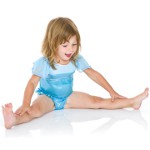 Чітко плануйте свою діяльність.Добре опануйте обрану технологію. Створюйте відповідне середовище.Узгоджуйте свої дії з батьками дітей, забезпечуйте єдність підходів дошкільного навчального закладу і батьків до запроваджуваної технології.Залучайте вихованців тільки за їхнім бажанням.Будьте самі в доброму настрої.Слідкуйте за власним здоров'ям. Пам’ятайте, що здорову дитину може виховувати здоровий педагог.Регулюйте індивідуальні навантаження, враховуйте принцип прогресуючого навантаження.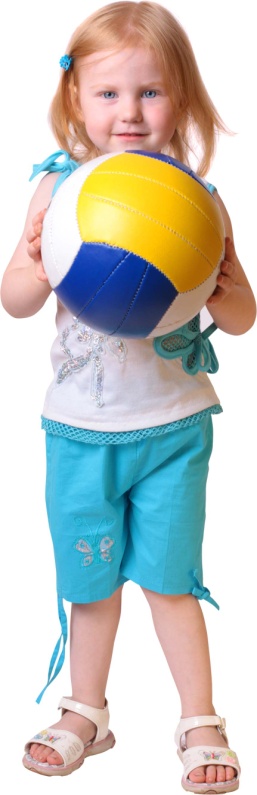 Використовуйте у своїй діяльності екологічно доцільні предмети.Дотримуйтесь гігієнічних вимог.Самовдосконалюйтесь. А також:Володійте знаннями про вплив обраних засобів на організм дитини і на конкретні органи зокрема.Обліковуйте загальний стан здоров'я кожного вихованця, його психофізіологічні особливості, які виявляються під час навчання.Відчувайте міру (не нашкодь!).Використовуйте лише такі технології, які доцільні в роботі з дітьми дошкільного віку.